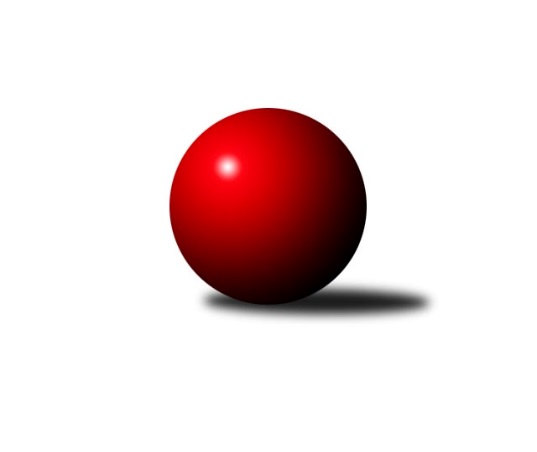 Č.5Ročník 2008/2009	12.10.2008Nejlepšího výkonu v tomto kole: 2644 dosáhlo družstvo: KK Šumperk ˝B˝Severomoravská divize 2008/2009Výsledky 5. kolaSouhrnný přehled výsledků:SKK Ostrava ˝A˝	- TJ Tatran Litovel ˝A˝	2:14	2498:2584		11.10.TJ VOKD Poruba ˝A˝	- KK Minerva Opava ˝A˝	11:5	2464:2444		11.10.KK Šumperk ˝B˝	- TJ Kovohutě Břidličná ˝A˝	8:8	2644:2628		11.10.TJ Horní Benešov ˝B˝	- TJ  Prostějov ˝A˝	8:8	2548:2542		11.10.TJ Sokol Sedlnice ˝A˝	- TJ Opava ˝C˝	6:10	2566:2568		11.10.TJ Sokol Chvalíkovice ˝A˝	- Sokol Přemyslovice ˝B˝	16:0	2528:2314		12.10.Tabulka družstev:	1.	TJ  Prostějov ˝A˝	5	4	1	0	61 : 19 	 	 2583	9	2.	TJ Kovohutě Břidličná ˝A˝	5	4	1	0	60 : 20 	 	 2550	9	3.	TJ Opava ˝C˝	5	4	1	0	58 : 22 	 	 2644	9	4.	KK Minerva Opava ˝A˝	5	3	0	2	48 : 32 	 	 2462	6	5.	TJ Tatran Litovel ˝A˝	5	3	0	2	44 : 36 	 	 2444	6	6.	TJ VOKD Poruba ˝A˝	4	2	1	1	35 : 29 	 	 2525	5	7.	TJ  Odry ˝A˝	4	2	0	2	38 : 26 	 	 2570	4	8.	TJ Sokol Sedlnice ˝A˝	4	2	0	2	26 : 38 	 	 2524	4	9.	TJ Horní Benešov ˝B˝	5	1	1	3	32 : 48 	 	 2442	3	10.	TJ Sokol Chvalíkovice ˝A˝	5	1	0	4	26 : 54 	 	 2455	2	11.	SKK Ostrava ˝A˝	4	1	0	3	13 : 51 	 	 2398	2	12.	KK Šumperk ˝B˝	4	0	1	3	23 : 41 	 	 2522	1	13.	Sokol Přemyslovice ˝B˝	5	0	0	5	16 : 64 	 	 2443	0Podrobné výsledky kola:	 SKK Ostrava ˝A˝	2498	2:14	2584	TJ Tatran Litovel ˝A˝	František Deingruber	 	 196 	 216 		412 	 0:2 	 432 	 	215 	 217		František Baleka	Radek Foltýn	 	 211 	 211 		422 	 0:2 	 474 	 	245 	 229		Kamil Axman	Jan Polášek	 	 212 	 215 		427 	 2:0 	 389 	 	206 	 183		Jiří Čamek	Miroslav Složil	 	 196 	 217 		413 	 0:2 	 428 	 	213 	 215		Jiří Kráčmar	Jiří Trnka	 	 210 	 206 		416 	 0:2 	 434 	 	222 	 212		Jakub Mokoš	Libor Tkáč	 	 201 	 207 		408 	 0:2 	 427 	 	240 	 187		Stanislav Brosingerrozhodčí: Nejlepší výkon utkání: 474 - Kamil Axman	 TJ VOKD Poruba ˝A˝	2464	11:5	2444	KK Minerva Opava ˝A˝	Jan Mika	 	 190 	 210 		400 	 0:2 	 406 	 	208 	 198		Luděk Slanina	Martin Skopal	 	 208 	 230 		438 	 2:0 	 419 	 	213 	 206		Pavel Martinec	Ladislav Mika	 	 185 	 183 		368 	 0:2 	 408 	 	204 	 204		Zdeněk Chlopčík	Ivo Marek	 	 217 	 192 		409 	 2:0 	 403 	 	191 	 212		Aleš Fischer	Petr Brablec	 	 204 	 225 		429 	 1:1 	 429 	 	214 	 215		Vladimír Heiser	Rostislav Bareš	 	 216 	 204 		420 	 2:0 	 379 	 	191 	 188		Josef Plšekrozhodčí: Nejlepší výkon utkání: 438 - Martin Skopal	 KK Šumperk ˝B˝	2644	8:8	2628	TJ Kovohutě Břidličná ˝A˝	Alexandr Rájoš	 	 200 	 232 		432 	 0:2 	 442 	 	213 	 229		Čestmír Řepka	Gustav Vojtek	 	 186 	 215 		401 	 0:2 	 461 	 	231 	 230		Leoš Řepka	Miroslav Mrkos	 	 205 	 230 		435 	 0:2 	 438 	 	216 	 222		Jiří Procházka	Josef Suchan	 	 236 	 218 		454 	 2:0 	 404 	 	207 	 197		Tomáš Fiury 	Petr Matějka	 	 222 	 210 		432 	 0:2 	 436 	 	229 	 207		Jiří Večeřa	Jaroslav Jedelský	 	 242 	 248 		490 	 2:0 	 447 	 	226 	 221		Jan Dosedělrozhodčí: Nejlepší výkon utkání: 490 - Jaroslav Jedelský	 TJ Horní Benešov ˝B˝	2548	8:8	2542	TJ  Prostějov ˝A˝	Zdeněk Černý	 	 200 	 219 		419 	 0:2 	 420 	 	215 	 205		Josef Jurda	Marek Bilíček	 	 197 	 200 		397 	 0:2 	 425 	 	194 	 231		Martin Adámek	Kamil Kubeša	 	 217 	 234 		451 	 2:0 	 415 	 	208 	 207		Miroslav Plachý	Vladislav Pečinka	 	 211 	 211 		422 	 2:0 	 399 	 	195 	 204		Miroslav Znojil	Michal Vavrák	 	 210 	 205 		415 	 0:2 	 436 	 	231 	 205		Petr Černohous	Tomáš Černý	 	 231 	 213 		444 	 0:2 	 447 	 	228 	 219		Roman Rolencrozhodčí: Nejlepší výkon utkání: 451 - Kamil Kubeša	 TJ Sokol Sedlnice ˝A˝	2566	6:10	2568	TJ Opava ˝C˝	Miroslav Mikulský	 	 226 	 215 		441 	 2:0 	 420 	 	196 	 224		Stanislav Máčala	Jan Stuchlík	 	 238 	 216 		454 	 2:0 	 438 	 	227 	 211		Svatopluk Kříž	Rostislav Kletenský	 	 226 	 192 		418 	 0:2 	 445 	 	227 	 218		Josef Němec	Ladislav  Petr	 	 207 	 208 		415 	 0:2 	 428 	 	209 	 219		Milan Jahn	Martin Juřica	 	 200 	 202 		402 	 0:2 	 417 	 	216 	 201		Petr Schwalbe	Ivo Stuchlík	 	 212 	 224 		436 	 2:0 	 420 	 	222 	 198		Petr Wolfrozhodčí: Nejlepší výkon utkání: 454 - Jan Stuchlík	 TJ Sokol Chvalíkovice ˝A˝	2528	16:0	2314	Sokol Přemyslovice ˝B˝	David Hendrych	 	 212 	 225 		437 	 2:0 	 374 	 	189 	 185		Eduard Tomek	Radek Hendrych	 	 186 	 196 		382 	 2:0 	 339 	 	169 	 170		Pavel Močár	Marek Hynar	 	 204 	 218 		422 	 2:0 	 378 	 	166 	 212		Jiří Kankovský	Vladimír Kostka	 	 232 	 181 		413 	 2:0 	 399 	 	206 	 193		Milan Dvorský	Vladimír Valenta	 	 221 	 209 		430 	 2:0 	 409 	 	210 	 199		Zdeněk Grulich	Martin Šumník	 	 225 	 219 		444 	 2:0 	 415 	 	193 	 222		Josef Grulichrozhodčí: Nejlepší výkon utkání: 444 - Martin ŠumníkPořadí jednotlivců:	jméno hráče	družstvo	celkem	plné	dorážka	chyby	poměr kuž.	Maximum	1.	Petr Dvorský 	TJ  Odry ˝A˝	463.25	300.8	162.5	0.8	2/3	(476)	2.	Josef Němec 	TJ Opava ˝C˝	462.13	340.6	121.5	2.6	4/4	(488)	3.	Petr Wolf 	TJ Opava ˝C˝	450.13	339.5	110.6	2.0	4/4	(482)	4.	Stanislav Máčala 	TJ Opava ˝C˝	441.63	335.0	106.6	3.5	4/4	(459)	5.	Josef Jurda 	TJ  Prostějov ˝A˝	439.75	302.4	137.4	4.3	4/4	(475)	6.	Ivo Stuchlík 	TJ Sokol Sedlnice ˝A˝	439.67	303.2	136.5	6.5	2/2	(445)	7.	Ladislav  Petr 	TJ Sokol Sedlnice ˝A˝	436.00	297.3	138.7	4.7	2/2	(452)	8.	Petr Černohous 	TJ  Prostějov ˝A˝	435.88	296.9	139.0	2.3	4/4	(452)	9.	Svatopluk Kříž 	TJ Opava ˝C˝	435.83	295.0	140.8	3.0	3/4	(456)	10.	Jan Doseděl 	TJ Kovohutě Břidličná ˝A˝	435.67	290.9	144.8	3.7	3/3	(447)	11.	Petr Basta 	TJ VOKD Poruba ˝A˝	435.00	298.5	136.5	5.0	2/3	(442)	12.	Miroslav Dimidenko 	TJ  Odry ˝A˝	433.83	292.3	141.5	1.5	3/3	(444)	13.	Čestmír Řepka 	TJ Kovohutě Břidličná ˝A˝	433.56	298.2	135.3	4.7	3/3	(454)	14.	Kamil Axman 	TJ Tatran Litovel ˝A˝	433.00	285.2	147.8	3.2	3/4	(474)	15.	Jan Stuchlík 	TJ Sokol Sedlnice ˝A˝	432.50	292.5	140.0	4.2	2/2	(454)	16.	Jaroslav Vymazal 	KK Šumperk ˝B˝	431.50	291.0	140.5	4.0	2/2	(433)	17.	Luděk Slanina 	KK Minerva Opava ˝A˝	430.67	281.7	149.0	1.7	3/4	(458)	18.	Leoš Řepka 	TJ Kovohutě Břidličná ˝A˝	430.11	289.6	140.6	3.7	3/3	(461)	19.	Petr Brablec 	TJ VOKD Poruba ˝A˝	429.83	286.7	143.2	3.2	3/3	(434)	20.	Petr Schwalbe 	TJ Opava ˝C˝	428.88	326.9	102.0	3.3	4/4	(458)	21.	Jan Šebek 	TJ  Odry ˝A˝	428.50	286.8	141.7	2.2	3/3	(445)	22.	Ivo Marek 	TJ VOKD Poruba ˝A˝	428.00	289.3	138.7	3.5	3/3	(435)	23.	Roman Rolenc 	TJ  Prostějov ˝A˝	428.00	292.3	135.8	2.9	4/4	(447)	24.	Rostislav Bareš 	TJ VOKD Poruba ˝A˝	427.75	303.3	124.5	6.0	2/3	(431)	25.	Petr Matějka 	KK Šumperk ˝B˝	427.00	295.2	131.8	4.8	2/2	(446)	26.	Miroslav Plachý 	TJ  Prostějov ˝A˝	426.25	293.5	132.8	4.8	4/4	(458)	27.	Jiří Večeřa 	TJ Kovohutě Břidličná ˝A˝	425.17	293.5	131.7	3.8	3/3	(438)	28.	Miroslav Znojil 	TJ  Prostějov ˝A˝	424.63	290.6	134.0	4.0	4/4	(454)	29.	Milan Dvorský 	Sokol Přemyslovice ˝B˝	424.38	300.1	124.3	2.8	4/4	(465)	30.	Stanislav Ovšák 	TJ  Odry ˝A˝	424.17	292.2	132.0	4.0	3/3	(457)	31.	Vladimír Heiser 	KK Minerva Opava ˝A˝	423.33	290.2	133.2	2.8	3/4	(454)	32.	Milan Jahn 	TJ Opava ˝C˝	422.83	290.0	132.8	4.8	3/4	(440)	33.	Karel Chlevišťan 	TJ  Odry ˝A˝	422.67	289.3	133.3	3.3	3/3	(448)	34.	Milan Zezulka 	TJ  Odry ˝A˝	421.50	290.5	131.0	6.5	2/3	(425)	35.	Miroslav Mikulský 	TJ Sokol Sedlnice ˝A˝	421.00	294.5	126.5	5.3	2/2	(441)	36.	Marek Hynar 	TJ Sokol Chvalíkovice ˝A˝	420.50	289.3	131.3	6.1	4/4	(445)	37.	Jiří Kráčmar 	TJ Tatran Litovel ˝A˝	419.83	285.0	134.8	2.8	3/4	(428)	38.	Martin Skopal 	TJ VOKD Poruba ˝A˝	419.17	282.7	136.5	5.3	3/3	(438)	39.	Michal Vavrák 	TJ Horní Benešov ˝B˝	418.75	288.5	130.3	6.3	2/3	(448)	40.	Miroslav Adámek 	KK Šumperk ˝B˝	418.00	295.8	122.3	5.5	2/2	(434)	41.	Vladislav Pečinka 	TJ Horní Benešov ˝B˝	417.44	284.9	132.6	7.0	3/3	(439)	42.	David Hendrych 	TJ Sokol Chvalíkovice ˝A˝	417.33	277.3	140.0	5.0	3/4	(437)	43.	Stanislav Brosinger 	TJ Tatran Litovel ˝A˝	416.63	290.0	126.6	3.4	4/4	(427)	44.	Jiří Procházka 	TJ Kovohutě Břidličná ˝A˝	416.11	280.4	135.7	3.8	3/3	(438)	45.	Martin Šumník 	TJ Sokol Chvalíkovice ˝A˝	415.00	285.3	129.7	4.8	3/4	(444)	46.	Vladimír Valenta 	TJ Sokol Chvalíkovice ˝A˝	414.63	283.4	131.3	4.9	4/4	(453)	47.	Josef Suchan 	KK Šumperk ˝B˝	413.50	290.5	123.0	7.0	2/2	(454)	48.	Tomáš Černý 	TJ Horní Benešov ˝B˝	413.22	291.3	121.9	5.3	3/3	(456)	49.	Pavel Martinec 	KK Minerva Opava ˝A˝	412.67	287.7	125.0	3.8	3/4	(440)	50.	Zdeněk Peč 	Sokol Přemyslovice ˝B˝	411.67	307.8	103.8	5.3	3/4	(436)	51.	Josef Plšek 	KK Minerva Opava ˝A˝	410.75	294.4	116.4	5.5	4/4	(437)	52.	Tomáš Fiury  	TJ Kovohutě Břidličná ˝A˝	410.44	284.4	126.0	5.1	3/3	(430)	53.	Petr Luzar 	KK Minerva Opava ˝A˝	410.00	284.7	125.3	2.0	3/4	(427)	54.	Josef Grulich 	Sokol Přemyslovice ˝B˝	408.88	298.9	110.0	4.1	4/4	(456)	55.	Kamil Kubeša 	TJ Horní Benešov ˝B˝	408.33	279.8	128.6	5.0	3/3	(451)	56.	Zdeněk Chlopčík 	KK Minerva Opava ˝A˝	407.88	279.5	128.4	4.1	4/4	(415)	57.	Jiří Trnka 	SKK Ostrava ˝A˝	406.33	274.7	131.7	2.0	3/3	(418)	58.	Jaromír Vondra 	KK Šumperk ˝B˝	406.00	291.5	114.5	7.0	2/2	(410)	59.	Jan Mika 	TJ VOKD Poruba ˝A˝	405.67	279.8	125.8	7.7	3/3	(438)	60.	Aleš Fischer 	KK Minerva Opava ˝A˝	404.50	275.8	128.8	2.9	4/4	(428)	61.	Zdeněk Grulich 	Sokol Přemyslovice ˝B˝	404.38	300.9	103.5	4.6	4/4	(437)	62.	Jakub Mokoš 	TJ Tatran Litovel ˝A˝	404.00	281.3	122.8	5.8	4/4	(434)	63.	František Deingruber 	SKK Ostrava ˝A˝	403.83	280.8	123.0	5.5	3/3	(415)	64.	Radek Hendrych 	TJ Sokol Chvalíkovice ˝A˝	403.00	281.6	121.4	6.9	4/4	(444)	65.	František Baleka 	TJ Tatran Litovel ˝A˝	402.50	276.6	125.9	2.8	4/4	(432)	66.	Libor Tkáč 	SKK Ostrava ˝A˝	402.33	277.7	124.7	4.7	3/3	(408)	67.	Vladimír Kostka 	TJ Sokol Chvalíkovice ˝A˝	402.25	279.1	123.1	8.0	4/4	(414)	68.	Jiří Čamek 	TJ Tatran Litovel ˝A˝	401.50	278.8	122.8	5.4	4/4	(429)	69.	Martin Juřica 	TJ Sokol Sedlnice ˝A˝	401.33	291.5	109.8	7.7	2/2	(423)	70.	Ladislav Mika 	TJ VOKD Poruba ˝A˝	399.33	274.7	124.7	5.0	3/3	(417)	71.	Gustav Vojtek 	KK Šumperk ˝B˝	397.75	278.8	119.0	8.8	2/2	(412)	72.	Miroslav Složil 	SKK Ostrava ˝A˝	396.83	271.7	125.2	6.3	3/3	(423)	73.	Radek Foltýn 	SKK Ostrava ˝A˝	395.00	274.7	120.3	5.8	3/3	(422)	74.	Zdeněk Černý 	TJ Horní Benešov ˝B˝	395.00	279.4	115.6	6.4	3/3	(443)	75.	Eduard Tomek 	Sokol Přemyslovice ˝B˝	393.13	287.9	105.3	5.0	4/4	(435)	76.	Miroslav Pytel 	SKK Ostrava ˝A˝	382.67	264.3	118.3	7.0	3/3	(401)		Jaroslav Jedelský 	KK Šumperk ˝B˝	481.67	311.7	170.0	1.3	1/2	(517)		Jaromír Hendrych 	TJ Opava ˝C˝	462.00	462.0	0.0	0.0	1/4	(462)		Karel Meissel 	TJ  Prostějov ˝A˝	452.00	309.0	143.0	7.0	1/4	(452)		Petr Holas 	SKK Ostrava ˝A˝	450.00	308.0	142.0	3.0	1/3	(450)		Miroslav Mrkos 	KK Šumperk ˝B˝	435.00	284.0	151.0	2.0	1/2	(435)		Jan Semrád 	KK Šumperk ˝B˝	435.00	287.0	148.0	4.0	1/2	(441)		Martin Adámek 	TJ  Prostějov ˝A˝	433.00	289.0	144.0	3.0	2/4	(447)		Alexandr Rájoš 	KK Šumperk ˝B˝	432.00	292.0	140.0	2.0	1/2	(432)		Vojtěch Rozkopal 	TJ  Odry ˝A˝	432.00	302.0	130.0	5.0	1/3	(432)		Pavel Lužný 	Sokol Přemyslovice ˝B˝	431.75	330.3	101.5	3.3	2/4	(471)		Jan Polášek 	SKK Ostrava ˝A˝	427.00	297.0	130.0	3.0	1/3	(427)		Zdeněk Kment 	TJ Horní Benešov ˝B˝	424.00	307.0	117.0	7.0	1/3	(424)		Jaroslav Sedlář 	KK Šumperk ˝B˝	422.00	308.0	114.0	6.0	1/2	(422)		Rostislav Kletenský 	TJ Sokol Sedlnice ˝A˝	421.33	283.0	138.3	3.3	1/2	(425)		Jaroslav Lušovský 	TJ  Odry ˝A˝	418.00	302.0	116.0	5.0	1/3	(418)		Marek Bilíček 	TJ Horní Benešov ˝B˝	413.00	294.7	118.3	5.3	1/3	(439)		Robert Kučerka 	TJ Horní Benešov ˝B˝	408.00	294.0	114.0	7.0	1/3	(408)		Jiří Kankovský 	Sokol Přemyslovice ˝B˝	406.00	284.0	122.0	7.0	2/4	(434)		Antonín Němec 	TJ Tatran Litovel ˝A˝	405.00	274.0	131.0	5.0	1/4	(405)		Rudolf Haim 	TJ Opava ˝C˝	405.00	405.0	0.0	0.0	1/4	(405)		Zdeňka Habartová 	TJ Horní Benešov ˝B˝	398.00	276.0	122.0	4.0	1/3	(398)		Zdeněk Kubinec 	TJ Sokol Chvalíkovice ˝A˝	397.00	275.0	122.0	6.0	1/4	(397)		Pavel Černohous 	TJ  Prostějov ˝A˝	395.00	273.0	122.0	7.0	1/4	(395)		Jiří Hálko 	TJ Kovohutě Břidličná ˝A˝	394.00	279.0	115.0	8.0	1/3	(394)		Petr Sobotík 	TJ Sokol Sedlnice ˝A˝	392.00	295.0	97.0	14.0	1/2	(392)		Jaroslav Mika 	TJ  Odry ˝A˝	390.00	281.0	109.0	7.0	1/3	(390)		Jan Chovanec 	TJ Sokol Chvalíkovice ˝A˝	379.00	264.0	115.0	4.0	1/4	(379)		Petr Dankovič 	TJ Horní Benešov ˝B˝	370.00	264.0	106.0	1.0	1/3	(370)		Radek Vícha 	KK Minerva Opava ˝A˝	368.00	254.0	114.0	9.0	1/4	(368)		Karel Blinka 	TJ Tatran Litovel ˝A˝	362.00	254.0	108.0	9.0	1/4	(362)		Lukáš Koliba 	TJ Sokol Sedlnice ˝A˝	350.00	258.0	92.0	14.0	1/2	(350)		Tomáš Truxa 	TJ Tatran Litovel ˝A˝	340.00	257.0	83.0	17.0	1/4	(340)		Pavel Močár 	Sokol Přemyslovice ˝B˝	339.00	271.0	68.0	17.0	1/4	(339)Sportovně technické informace:Starty náhradníků:registrační číslo	jméno a příjmení 	datum startu 	družstvo	číslo startu
Hráči dopsaní na soupisku:registrační číslo	jméno a příjmení 	datum startu 	družstvo	Program dalšího kola:6. kolo18.10.2008	so	9:00	TJ  Prostějov ˝A˝ - TJ Sokol Chvalíkovice ˝A˝	18.10.2008	so	9:00	TJ Opava ˝C˝ - TJ  Odry ˝A˝	18.10.2008	so	9:00	KK Minerva Opava ˝A˝ - TJ Sokol Sedlnice ˝A˝	18.10.2008	so	9:00	TJ Kovohutě Břidličná ˝A˝ - TJ VOKD Poruba ˝A˝	18.10.2008	so	9:00	TJ Tatran Litovel ˝A˝ - KK Šumperk ˝B˝	19.10.2008	ne	9:30	Sokol Přemyslovice ˝B˝ - SKK Ostrava ˝A˝	Nejlepší šestka kola - absolutněNejlepší šestka kola - absolutněNejlepší šestka kola - absolutněNejlepší šestka kola - absolutněNejlepší šestka kola - dle průměru kuželenNejlepší šestka kola - dle průměru kuželenNejlepší šestka kola - dle průměru kuželenNejlepší šestka kola - dle průměru kuželenNejlepší šestka kola - dle průměru kuželenPočetJménoNázev týmuVýkonPočetJménoNázev týmuPrůměr (%)Výkon2xJaroslav JedelskýŠumperk B4901xKamil AxmanLitovel114.674741xKamil AxmanLitovel4742xJaroslav JedelskýŠumperk B110.884901xLeoš ŘepkaBřidličná A4611xMartin ŠumníkChvalíkov. A109.144441xJosef SuchanŠumperk B4541xJan StuchlíkSedlnice A108.194541xJan StuchlíkSedlnice A4541xDavid HendrychChvalíkov. A107.424371xKamil KubešaHorní Benešov B4511xMartin SkopalVOKD A107.1438